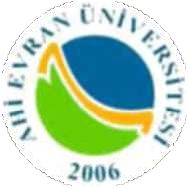 Dersin Dili:Dersin Düzeyi:Dersin Staj Durumu: Bölümü/Programı:Dersin Türü:Dersin Amacı:Öğretim Yöntem ve Teknikleri:Ön Koşulları:Dersin Koordinatörü: Dersi Veren:Dersin Yardımcıları:Dersin KaynaklarıDers NotlarıKaynaklarıDökümanlarÖdevlerSınavlarDersin Öğrenme Çıktıları Sıra No AçıklamaProgramın Öğrenme ÇıktılarSıra No Açıklama                                                                                                                                       Sayfa :1 (Form No: FR- 008; Revizyon Tarihi:…./…/……..; Revizyon No:…….)Dersin Öğrenme Çıktılarının Programın Öğrenme Çıktılarına KatkılarıKatkı Düzeyi: 1: Çok Düşük 2: Düşük 3: Orta 4: Yüksek 5: Çok yüksek                                                                                                                                    Sayfa :2(Form No: FR- 008; Revizyon Tarihi:…./…/……..; Revizyon No:…….)ARK-101KLASİK ARKEOLOJİYE GİRİŞ-IYarıyılKodu	AdıT+UKrediAKTSDers YapısıDers YapısıDers YapısıDers YapısıMatematik ve Temel Bilimler Mühendislik Bilimleri Mühendislik TasarımıSosyal BilimlerEğitim Bilimleri      :Fen Bilimleri           :Sağlık Bilimleri      :Alan Bilgisi             :Ders KonularıDers KonularıDers KonularıDers KonularıHafta Konu123Ön Hazırlık                      Dökümanlar